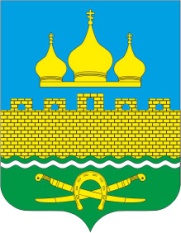 РОССИЙСКАЯ ФЕДРАЦИЯ                  РОСТОВСКАЯ ОБЛАСТЬ  НЕКЛИНОВСКИЙ РАЙОН  МУНИЦИПАЛЬНОЕ ОБРАЗОВАНИЕ «ТРОИЦКОЕ СЕЛЬСКОЕ ПОСЕЛЕНИЕ»СОБРАНИЕ ДЕПУТАТОВ ТРОИЦКОГО СЕЛЬСКОГО ПОСЕЛЕНИЯРЕШЕНИЕО признании утратившим силу Решение Собрания депутатов Троицкого сельского поселения от 13.04.2011 г. № 119 «Об утверждении Порядка присвоения водителю легкового автомобиля квалификационных классов и установления водителю легковых автомобилей надбавки за классность»Принято    Собранием депутатов                                                                                      «27» февраля 2018 годаВ соответствии с Решением Собрания депутатов Троицкого сельского поселения 
от 27.12.2017 г. № 90 «Об утверждении положения об оплате труда работников, осуществляющих техническое обеспечение деятельности органов местного самоуправления Троицкого сельского поселения и обслуживающего персонала органов местного самоуправления Троицкого сельского поселения», в целях приведения нормативно-правовых актов в соответствие с действующим законодательством, Собрание депутатов Троицкого сельского поселенияРЕШИЛО:Признать утратившим силу Решение Собрания депутатов Троицкого сельского поселения от 13.04.2011 г. № 119 «Об утверждении Порядка присвоения водителю легкового автомобиля квалификационных классов и установления водителю легковых автомобилей надбавки за классность».Настоящее Решение вступает в силу с момента его подписания.Контроль за исполнением Решения оставляю за собой.Председатель Собрания депутатов – глава Троицкого сельского поселения					 Г.В.Туевс. Троицкое26.01.2018 г.№ 100